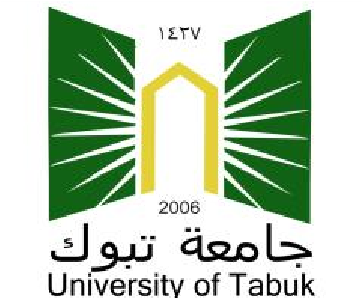 إخلاء طرف من الجامعة (لطلبة الدراسات العليا)إخلاء الطرف من القطاعات المختلفة بالجامعة: *لا تنطبق على البرامج المدفوعة  **لا تنطبق على البرامج الاعتياديةأقر أنا الطالب الموقع أدناه بأنني لم يعد لي أي متعلقات ولا توجد لدي أي مستحقات للجامعة.الاسم :                                                                    التاريخ:                                                                التوقيع:موظف العمادة المختص:الاسم:                                               التاريخ:                                                    التوقيع:عميد عمادة البحث والدراسات العليا: الاسم:                                               التاريخ:                                                    التوقيع:الرقم الجامعي اسم الطالبـ/ـ ةالكلية  رقم الهويةالبرنامج القسم العلميالعام الجامعيالفصل الدراسي دبلوم    ماجستير برسالة  ماجستير بمشروع بحثي  دكتوراه                              دبلوم    ماجستير برسالة  ماجستير بمشروع بحثي  دكتوراه                              دبلوم    ماجستير برسالة  ماجستير بمشروع بحثي  دكتوراه                             الدرجة العلمية تخر ج   انسحاب    إلغاء قيد.  تخر ج   انسحاب    إلغاء قيد.  تخر ج   انسحاب    إلغاء قيد. أسباب إخلاء الطرفالتاريخ:   /    /   14 هـ. التاريخ توقيع الطالبـ/ـةالتاريخ:   /    /   14 هـ. التاريخ توقيع المرشد العلميالجهةالاسمالتوقيعالختمالكلية الإدارة العامة لشؤون المكتبات *عمادة شؤون الطلاب*معهد البحوث والاستشارات **